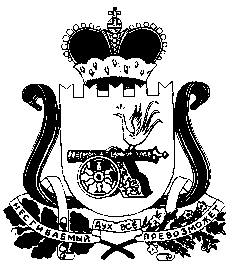 СОВЕТ ДЕПУТАТОВ СНЕГИРЕВСКОГО СЕЛЬСКОГОПОСЕЛЕНИЯ ШУМЯЧСКОГО РАЙОНА СМОЛЕНСКОЙ ОБЛАСТИРЕШЕНИЕот   28 ноября  2022 г.  	                                                                                    № 26                                                                                                         В соответствии со статьей 28 Федерального закона от 6 октября 2003 года № 131-ФЗ "Об общих принципах организации местного самоуправления в Российской Федерации",  постановлением Правительства Российской Федерации от 3 февраля 2022 г. N 101 "Об утверждении Правил использования федеральной государственной информационной системы "Единый портал государственных и муниципальных услуг (функций)" в целях организации и проведения публичных слушаний, Устава Снегиревского сельского поселения Шумячского  района Смоленской области, Совет депутатов Снегиревского сельского поселения Шумячского района Смоленской областиРЕШИЛ:1. Внести изменения в Положение о порядке организации и проведения публичных слушаний в Снегиревском  сельском  Шумячского района Смоленской области, утвержденное решением Совета депутатов Снегиревского  сельского  поселения Шумячского района Смоленской области  от 19 октября 2005 г. № 6, изложив его в новой редакции  согласно приложению.2. Настоящее решение вступает в силу со дня его официального опубликования.3. Настоящее решение опубликовать (обнародовать) в печатном средстве массовой информации органов местного самоуправления Снегиревского сельского поселения Шумячского района Смоленской области «Информационный вестник Снегиревского сельского поселения»Глава муниципального образованияСнегиревского  сельского поселения Шумячского района Смоленской области                                    В.А. Тимофеев                                                     Положениео порядке организации и проведения публичных слушаний в Снегиревском сельском  поселении                            Шумячского района Смоленской области1. Общие положения1.1. Настоящее положение устанавливает в соответствии с Федеральным законом "Об общих принципах организации местного самоуправления в Российской Федерации" порядок организации и проведения публичных слушаний в Снегиревском  сельском  поселении Шумячского района Смоленской области.1.2. Публичные слушания проводятся в целях: обсуждения проектов муниципальных правовых актов по вопросам местного значения; информирования населения о рассматриваемых органами местного самоуправления социально-значимых  вопросах местного значения и предполагаемых по ним решениях; выявления мнения населения по теме и вопросам, выносимым на публичные слушания; подготовки предложений и рекомендаций по обсуждаемой проблеме; оказания влияния населения на принятие решений органами местного самоуправления.1.3. На публичные слушания должны выноситься:-  проект устава Снегиревского сельского  поселения Шумяского района Смоленской области, а также проект решения Совета депутатов Снегиревского сельского поселения Шумячского района Смоленской области о внесении изменений и дополнений в данный устав, кроме случаев, когда в устав Снегиревского сельского поселения Шумячского района Смоленской области вносятся изменения в форме точного воспроизведения положений Конституции Российской Федерации, федеральных законов, Устава Смоленской области или областных законов в целях приведения данного устава в соответствие с этими нормативными правовыми актами;- проект бюджета Снегиревского сельского  поселения Шумячского района Смоленской области  и отчет о его исполнении;- проект стратегии социально-экономического развития сельского поселения;- вопросы о преобразовании городского поселения, за исключением случаев, если в соответствии со статьей 13 Федерального закона "Об общих принципах организации местного самоуправления в Российской Федерации" для преобразования городского поселения требуется получение согласия населения городского поселения, выраженного путем голосования либо на сходах граждан. 1.4.     По проектам генеральных планов, проектам  правил землепользования и застройки, проектам  планировки территории, проектам  межевания территории, проектам  правил благоустройства территорий, проектам, предусматривающим внесение изменений в один из указанных утвержденных документов, проектам  решений о предоставлении разрешения на условно разрешенный вид использования земельного участка или объекта капитального строительства, проектам решений о предоставлении разрешения на отклонение от предельных параметров разрешенного строительства, реконструкции объектов капитального строительства, вопросам изменения одного вида разрешенного использования земельных участков и объектов капитального строительства на другой вид такого использования при отсутствии утвержденных правил землепользования и застройки проводятся публичные слушания или общественные обсуждения в соответствии с законодательством о градостроительной деятельностиНа публичные слушания могут выноситься иные вопросы, а также иные проекты муниципальных правовых актов по вопросам местного значения.1.5. Публичные слушания проводятся по инициативе населения, Совета депутатов Снегиревского сельского поселения Шумячского района Смоленской области  или Главы муниципального образования Снегиревского сельского поселения Шумячского района Смоленской области.1.6. Публичные слушания, проводимые по инициативе населения или Совета депутатов Снегиревского сельского поселения Шумячского района Смоленской области, назначаются Советом депутатов Снегиревского сельского поселения Шумячского района Смоленской области.1.7. Публичные слушания, проводимые по инициативе Главы муниципального образования Снегиревского  сельского  поселения Шумячского района Смоленской области, назначаются Главой муниципального образования Снегиревского сельского  поселение Шумячского района Смоленской области.1.8. Инициатива проведения публичных слушаний оформляется соответствующим муниципальным правовым актом. Правовой акт Совета депутатов Снегиревского сельского поселения Шумячского района Смоленской области, Главы муниципального образования Снегиревского сельского поселение Шумячского района Смоленской области о проведении публичных слушаний должен содержать: - вопрос, выносимый на публичные слушания; - сведения об инициаторе публичных слушаний; - дату и место проведения публичных слушаний;-  состав оргкомитета по проведению публичных слушаний;- заблаговременное ознакомление с проектом муниципального правового акта, в том числе посредством его размещения на официальном сайте Администрации муниципального образования «Шумячский район» Смоленской области в информационно-телекоммуникационной сети "Интернет" с учетом положений Федерального закона от 9 февраля 2009 года N 8-ФЗ "Об обеспечении доступа к информации о деятельности государственных органов и органов местного самоуправления" (далее в настоящей статье - официальный сайт);-  возможность представления жителям сельского поселения своих замечаний и предложений по вынесенному на обсуждение проекту муниципального правового акта, в том числе посредством официального сайта;- другие меры, обеспечивающие участие в публичных слушаниях жителей городского поселения, опубликование (обнародование) результатов публичных слушаний, включая мотивированное обоснование принятых решений, в том числе посредством их размещения на официальном сайте.        Для размещения материалов и информации, указанных в пункте 1.7  настоящей части, обеспечения возможности представления жителями Снегиревского сельского поселения Шумячского района Смоленской области своих замечаний и предложений по проекту муниципального правового акта, а также для участия жителей Снегиревского сельского поселения Шумячского района Смоленской области в публичных слушаниях с соблюдением требований об обязательном использовании для таких целей официального сайта может использоваться федеральная государственная информационная система "Единый портал государственных и муниципальных услуг (функций)", порядок использования которой устанавливается Правительством Российской Федерации2. Порядок реализации инициативы населения по проведению публичных слушаний2.1. С инициативой о проведении публичных слушаний может выступить инициативная группа граждан, поддержанная не менее чем 2 процентами жителей Снегиревского сельского поселения Шумячского района Смоленской области.2.2. Инициативная группа направляет в Совет депутатов Снегиревского сельского поселения Шумячского района Смоленской области:а) обращение о проведении публичных слушаний с указанием темы предполагаемых слушаний и обоснованием ее общественной значимости; б) список инициативной группы;в) подписные листы, подтверждающие поддержку инициативы по проведению публичных слушаний.В списке и подписных листах указываются фамилия, имя, отчество, год рождения, адрес места жительства гражданина и содержится его подпись.2.3. Вопрос о назначении публичных слушаний рассматривается Советом депутатов Снегиревского сельского поселения Шумячского района Смоленской области на очередном его заседании в соответствии с Регламентом Снегиревского сельского  поселения Шумячского района Смоленской области .На заседание Совета депутатов Снегиревского сельского поселения Шумячского района Смоленской области приглашается представитель инициативной группы по проведению публичных слушаний.2.4. Совет депутатов Снегиревского сельского поселения Шумячского района Смоленской области принимает одно из следующих решений: принять инициативу населения о проведении публичных слушаний и назначить публичные слушания либо отклонить соответствующую инициативу.Решение о назначении публичных слушаний принимается на заседании Совета депутатов Снегиревского сельского поселения Шумячского района Смоленской области большинством голосов от установленного числа депутатов Совета депутатов Снегиревского сельского поселения Шумячского района Смоленской области.2.5. В решении о назначении публичных слушаний указывается:а) тема публичных слушаний;б) дата проведения публичных слушаний (не позднее двух месяцев со дня принятия решения о назначении);в) состав организационного комитета по подготовке публичных слушаний, в который включаются депутаты Совета депутатов Снегиревского сельского поселения Шумячского района Смоленской области, представители Администрации Снегиревского сельского поселения Шумячского района Смоленской области, представители инициативной группы.2.6. Совет депутатов Снегиревского сельского поселения Шумячского района Смоленской области вправе принять решение об отклонении инициативы проведения публичных слушаний в случае, если:- инициатива проведения публичных слушаний не затрагивает вопросы местного значения;- нарушен порядок внесения инициативы проведения публичных слушаний.3. Порядок подготовки публичных слушаний3.1. Для проведения публичных слушаний образуется организационный комитет, состав которого утверждается одновременно с принятием решения о назначении публичных слушаний. В состав организационного комитета могут включаться депутаты Совета депутатов Снегиревского сельского поселения Шумячского района Смоленской области, представители Администрации Снегиревского сельского поселения Шумячского района Смоленской области, представители инициативной группы.3.2 Организационный комитет возглавляет Глава муниципального образования Снегиревского сельского поселения Шумячского района Смоленской области  или Председатель Совета депутатов Снегиревского сельского поселения Шумячского района Смоленской области в зависимости от того, кто назначил публичные слушания, и созывает первое заседание организационного комитета не позднее 3 дней со дня принятия решения о проведении публичных слушаний.3.3. Организационный комитет:3.3.1. Составляет план работы по подготовке и проведению публичных слушаний.3.3.2. Оповещает жителей Снегиревского сельского поселения Шумячского района Смоленской области не менее чем за 10 дней до дня проведения публичных слушаний о времени и месте проведения публичных слушаний, а также доводит до сведения населения проект муниципального правового акта. 3.3.3. Определяет место и время проведения публичных слушаний с учетом количества их участников.3.3.4. Определяет перечень должностных лиц, специалистов, организаций и иных представителей, приглашаемых к участию в публичных слушаниях в качестве экспертов и направляет им официальные обращения с просьбой дать свои рекомендации и предложения по вопросам, выносимым на обсуждение.3.3.5. Формирует список участников, заявивших свое выступление на публичных слушаниях.4. Порядок проведения публичных слушаний4.1. Участниками публичных слушаний могут быть все заинтересованные жители Снегиревского сельского поселения Шумячского района Смоленской области, представители органов местного самоуправления, средств массовой информации и иные лица. Регистрацию участников публичных слушаний проводит организационный комитет.4.2. Председательствует на публичных слушаниях Глава муниципального образования Снегиревского  сельского поселения Шумячского района Смоленской области.4.3 Председательствующий на публичных слушаниях открывает публичные слушания, оглашает вопросы, вынесенные на публичные слушания, инициаторов проведения публичных слушаний.4.4. Для ведения протокола публичных слушаний и подсчета голосов из числа участников публичных слушаний открытым голосованием избираются секретарь и счетная комиссия.4.5. Председательствующий на публичных слушаниях в порядке очередности предоставляет слово для выступлений участникам публичных слушаний. Преимущественным правом выступления обладают лица, заранее записавшиеся в список выступающих. После выступления указанных лиц следуют вопросы и ответы на них.Выступающими также являются лица (эксперты), которые внесли в организационный комитет в письменной форме свои рекомендации по вопросам публичных слушаний.4.6. Порядок проведения публичных слушаний, очередность и продолжительность выступлений устанавливаются регламентом, принимаемым в начале проведения публичных слушаний.4.7. Все решения на публичных слушаниях принимаются открытым голосованием большинством голосов участников публичных слушаний.4.8. После окончания прений по вопросу председательствующий ставит на голосование проект итогового документа. После принятия за основу итогового документа председательствующий выясняет, есть ли какие-либо предложения, которые бы не вошли в итоговый документ. Если такие предложения есть, то каждое из них ставится на голосование, либо, с согласия автора, отражаются в протоколе публичных слушаний.Участники публичных слушаний вправе высказать свои предложения по проекту муниципального правового акта.4.9. Протокол публичных слушаний ведет секретарь. В протоколе указываются дата и место проведения публичных слушаний, количество присутствующих, фамилия, имя, отчество председательствующего, секретаря, состав счетной комиссии, краткое содержание выступлений, результаты голосования и принятые решения. К протоколу прикладывается список всех зарегистрированных участников публичных слушаний.4.10. Протокол публичных слушаний составляется в трех экземплярах, подписывается председательствующим и секретарем публичных слушаний. Один экземпляр протокола передается в Совет депутатов Снегиревского сельского поселения Шумячского района Смоленской области, второй направляется Главе муниципального образования Снегиревского сельского поселения Шумячского района Смоленской области, третий – инициатору проведения публичных слушаний.5. Рассмотрение материалов публичных слушаний5.1. Материалы публичных слушаний подлежат обязательному рассмотрению Советом депутатов Снегиревского сельского  поселения Шумячского района Смоленской области или Главой муниципального образования Снегиревского сельского поселения Шумячского района Смоленской области с принятием соответствующего решения. Результаты публичных слушаний носят рекомендательный характер.5.2. Глава муниципального образования Снегиревского сельского поселение Шумячского района Смоленской области не позднее 14 дней направляет в Совет депутатов Снегиревского сельского поселения Шумячского района Смоленской области заключение по итоговому документу публичных слушаний с соответствующим обоснованием.5.3. В течение 10 дней с момента получения заключения на итоговый документ публичных слушаний, вопрос о рассмотрении результатов публичных слушаний выносится на рассмотрение комиссии Совета депутатов Снегиревского  сельского поселения Шумячского района Смоленской области, в ведении которой находятся рассматриваемые вопросы, и включается в повестку дня очередного заседания Совета депутатов Снегиревского сельского поселения Шумячского района Смоленской области.5.4. С докладом о проведении публичных слушаний и принятом итоговом документе выступает руководитель организационного комитета по проведению публичных слушаний.5.5. Рассмотрение рекомендаций публичных слушаний проводится Советом депутатов Снегиревского сельского поселения Шумячского района Смоленской области по каждому вопросу публичных слушаний, по которому есть рекомендации в итоговом документе. Совет депутатов Снегиревского сельского поселения Шумячского района Смоленской области принимает решение по существу каждого из рассматриваемых вопросов.5.6. Решение Совета депутатов Снегиревского сельского поселения Шумячского района Смоленской области по итогам рассмотрения результатов публичных слушаний подлежит обязательному опубликованию (обнародованию).О внесении изменений в Положение о порядке организации и проведения публичных слушаний в Снегиревском сельском поселении Шумячского района Смоленской областиУТВЕРЖДЕНОрешением Совета депутатовСнегиревского сельского поселенияШумячского района Смоленской области От « 28»  ноября 2022 года № 26